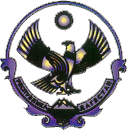 МУНИЦИПАЛЬНОЕ КАЗЕННОЕ ДОШКОЛЬНОЕОБРАЗОВАТЕЛЬНОЕ УЧРЕЖДЕНИЕ«ДЕТСКИЙ САД № 2 с.Сергокала»368510, РД, Сергокалинский район, с. СергокалаОГРН 1020502335226, ИНН/КПП 0527003078/052701001Выписка Из приказа №19                                                                           от 30.01.2023г.О разработке ООП (Основной образовательной программы) МКДОУ «Детский сад №2 с. Сергокала» в соответствии с ФГОС (Федеральным государственным образовательным стандартом) и ФОП (Федеральной образовательной программой)  ДО и о мероприятиях, связанных с подготовкой к ее реализации. На основании статьи 28 Федерального закона от 29.12.2012г. №273 –ФЗ « Об образовании в Российской Федерации», Федерального закона от 24.09.2022г. №371 – ФЗ   «О внесении изменений в Федеральный закон «Об образовании в Российской Федерации» и статьи 1 Федерального закона «Об обязательных требованиях в Российской Федерации».ПРИКАЗЫВАЮ:Сформировать рабочую группу по разработке основной образовательной программы дошкольного образования (ООП ДО) МКДОУ «Детский сад №2 с. Сергокала» в соответствии с Федеральным государственным образовательным стандартом дошкольного образования и Федеральной программы дошкольного образования (далее  - рабочая группа) в следующем составе.Руководитель  рабочей группы:Зам.зав. по ВМР Алиева А.Б.Члены рабочей группы:Музыкальны руководитель – Магомедова З. МС.Воспитатель старшей группы: - Гаджиева С.ГМ.Воспитатель средней и старшей группы – Юсупова Х.Х. Воспитатель второй младшей группы – Омарова А.Х.Утвердить план – график разработки ООП детского сада  в соответствии с Федеральным государственным образовательным стандартом дошкольного образования и Федеральной программы дошкольного образования и организации мероприятий, связанных                  с ее реализацией ( приложение №1) Рабочей группе при разработке ООП ДО  детского сада:- руководствоваться  Федеральным государственным образовательным стандартом дошкольного образования и Федеральной программы дошкольного образования , действующими нормативно – правовыми  актами, разъяснениями Министерство  просвещения РФ,  Министерство просвещения РД и МКУ «Управление образования» района;- осуществлять свою деятельность по плану – графику, утвержденному настоящим приказом; - решать иные вопросы, не урегулированные настоящим приказом и планом – графиком. Делопроизводителю Рамазановой А.Ш. в срок до 31.08.2023  довести настоящий приказ до сведения по именованных в нем работников под роспись. Контроль исполнения приказа возложить на Магомедову Н.К. Заведующий МКДОУ                                                  Магомедова Н.К.